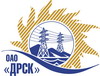 Открытое акционерное общество«Дальневосточная распределительная сетевая  компания»Протокол заседания Закупочной комиссии по вскрытию конвертовг. БлаговещенскПРЕДМЕТ ЗАКУПКИ:Способ и предмет закупки: открытый одноэтапный конкурс без предварительного квалификационного отбора на право заключения рамочного соглашения на выполнение работ: Выполнение проектно-изыскательских, строительно-монтажных и пуско-наладочных работ по объектам распределительных сетей СП СЭС для нужд филиала ОАО «ДРСК» "Хабаровские электрические сети"Закупка проводится согласно ГКПЗ 2014г. раздела  2.1.1 «Услуги КС»  № 53  на основании указания ОАО «ДРСК» от  25.10.2013 г. № 133.ПРИСУТСТВОВАЛИ:Два члена постоянно действующей Закупочной комиссии ОАО «ДРСК» 2 уровняИнформация о результатах вскрытия конвертов:В адрес Организатора закупки поступило 11 (одиннадцать) Предложений на участие в закупке в запечатанных конвертах.Вскрытие конвертов было осуществлено членами Закупочной комиссии 2 уровня.Дата и время начала процедуры вскрытия конвертов с заявками на участие в закупке: 10:15 (время благовещенское) 20.11.2013 г.Место проведения процедуры вскрытия конвертов с заявками на участие в закупке: ОАО «ДРСК» г. Благовещенск, ул. Шевченко 28, 244 каб.Каждый из полученных конвертов на момент его вскрытия был опечатан и его целостность не была нарушена.В конвертах обнаружены заявки следующих Участников закупки:РЕШИЛИ:Утвердить заседания Закупочной комиссии по вскрытию поступивших на открытый запрос предложений конвертов.Ответственный секретарь Закупочной комиссии 2 уровня ОАО «ДРСК»	О.А. МоторинаТехнический секретарь Закупочной комиссии 2 уровня ОАО «ДРСК»	Е.Ю. Коврижкина№ 09/УКС-В20.11.2013№Наименование участника и его адресПредмет и общая цена заявки на участие в запросе цен1ООО «ЭлектроСтройМонтаж» (681017, г. Комсомольск-на-Амуре, ул. Гагарина 21, оф. 44)Выполнение проектно-изыскательских, строительно-монтажных и пуско-наладочных работ по объектам распределительных сетей СП СЭС для нужд филиала ОАО «ДРСК» "Хабаровские электрические сети"2ООО «МонтажЭлектроСвязь-ДВ» (680006 Хабаровский район Имущественный комплекс 1,5 км от с. Ильинка)Выполнение проектно-изыскательских, строительно-монтажных и пуско-наладочных работ по объектам распределительных сетей СП СЭС для нужд филиала ОАО «ДРСК» "Хабаровские электрические сети"3ООО «ВЫСОТНИК» (680000, г. Хабаровск, ул. Кирова 4)Выполнение проектно-изыскательских, строительно-монтажных и пуско-наладочных работ по объектам распределительных сетей СП СЭС для нужд филиала ОАО «ДРСК» "Хабаровские электрические сети"4ООО «ДальЭнергоКИП»(681000, г. Комсомольск-на-Амуре пр-кт Интернациональный 29 корп. 3 оф. 17)Выполнение проектно-изыскательских, строительно-монтажных и пуско-наладочных работ по объектам распределительных сетей СП СЭС для нужд филиала ОАО «ДРСК» "Хабаровские электрические сети"5ООО "Амурская региональная компания связи" (682640, Хабаровский край, г. Амурск, ул. Пионерская, 24)Выполнение проектно-изыскательских, строительно-монтажных и пуско-наладочных работ по объектам распределительных сетей СП СЭС для нужд филиала ОАО «ДРСК» "Хабаровские электрические сети"6ООО «Амур-ЭП» (680032, г. Хабаровск, пр-т 60 лет Октября, 128а)Выполнение проектно-изыскательских, строительно-монтажных и пуско-наладочных работ по объектам распределительных сетей СП СЭС для нужд филиала ОАО «ДРСК» "Хабаровские электрические сети"7ОАО «Хабаровская ремонтно-монтажная компания»(680033, г. Хабаровск, ул. Адмиральская 10)Выполнение проектно-изыскательских, строительно-монтажных и пуско-наладочных работ по объектам распределительных сетей СП СЭС для нужд филиала ОАО «ДРСК» "Хабаровские электрические сети"8ОАО «Востоксельэлектросетьстрой(680042, г. Хабаровск, ул. Тихоокеанская 165)Выполнение проектно-изыскательских, строительно-монтажных и пуско-наладочных работ по объектам распределительных сетей СП СЭС для нужд филиала ОАО «ДРСК» "Хабаровские электрические сети"9ООО «Энерготранс»(680054, г. Хабаровск, ул. Трехгорная, 8)2723049788/272501001/1022701197650Выполнение проектно-изыскательских, строительно-монтажных и пуско-наладочных работ по объектам распределительных сетей СП СЭС для нужд филиала ОАО «ДРСК» "Хабаровские электрические сети"10ООО «Актис Капитал»(680007, г. Хабаровск, ул. Волочаевская, 8 литре Щ, оф. 11)Выполнение проектно-изыскательских, строительно-монтажных и пуско-наладочных работ по объектам распределительных сетей СП СЭС для нужд филиала ОАО «ДРСК» "Хабаровские электрические сети"11ООО «Строй-ДВ»(680007, г. Хабаровск, ул. Муравьева Амурского, 9Е)Выполнение проектно-изыскательских, строительно-монтажных и пуско-наладочных работ по объектам распределительных сетей СП СЭС для нужд филиала ОАО «ДРСК» "Хабаровские электрические сети"